MARIJA FURLANIMarija Furlani je bila rojena  v Prvačini 20. 1. 1926. V tem času je bila Primorska že pod okupacijo Italije. Osnovno šolo je opravljala v italijanskem jeziku. Spominja se, da se je pritisk Italijanov iz leta leto stopnjeval.Leta 1943 so očeta aretirali in ga odpeljali na Sardinijo, v bojne enote imenovane  bataglioni speciali. Tam  je umrl zaradi bolezni. Doma sicer ni bilo hude lakote saj so imeli kmetijo. Hrano so delili tudi s partizani, zbirali so jo mladi fantje, ki so hodili od hiše do hiše. To obdobje je bilo težko in nevarno, a gospa Marija se je odločila pomagati in postala je kurirka. Med prenašanjem sporočil je morala paziti, da je delovala v tajnosti in da ni bila sumljiva fašistom. Pošto sta vedno nosili (dekleti) v paru. V primeru nesreče bi tako ena zagotovo preživela in pomagala drugi oziroma vsaj opravila nalogo. Fašisti so vneto iskali upornike in zapirali Slovence.  Nekega dne so jo fašisti našli in aretirali. Poleg nje so aretirali še deset deklet. Pred zaporom in neznano usodo jih je rešil vaški župnik. Fašisti so jih še naprej sumili. Pozneje so njihovi družini zažgali hlev. Hoteli so jim požgati še hišo, a jih je mama prepričala, da niso partizani. Tako so se fašisti umaknili. Čez nekaj časa so zopet aretirali 70 deklet in jih odpeljali v zapor v Dornberk. V zaporu so jih ostrigli na kratko, ker niso vedeli kaj drugega narediti z njimi. Iz zapora jih je zopet rešil vaški župnik. Čeprav je bila gospa Marija že dvakrat aretirana je nadaljevala s nošenjem pošte. V času mirnega obdobja so ljudje skušali živeti normalno življenje. Redno so hodili k maši, prirejali zabave in predstave. Gospa Marija je sodelovala v vaški dramski skupini.»Polom Italije« se je zgodil 8. septembra 1943. Italijanski vojaki so si slekli uniforme in odšli iz kasarne. Ljudje so mislili, da so se grozote končale in bodo prišli partizani. Ampak začelo se je še hujše, prišli so Nemci…Po priključitvi Primorske se je gospa Marija zaposlila najprej na Fructalu v Šempetru, leta 1950 pa na Meblu in tam ostala 30 let. Maja Kobal in Nina Petejan (zapisali po pogovoru z gospo Marijo Furlani 7. marca 2016)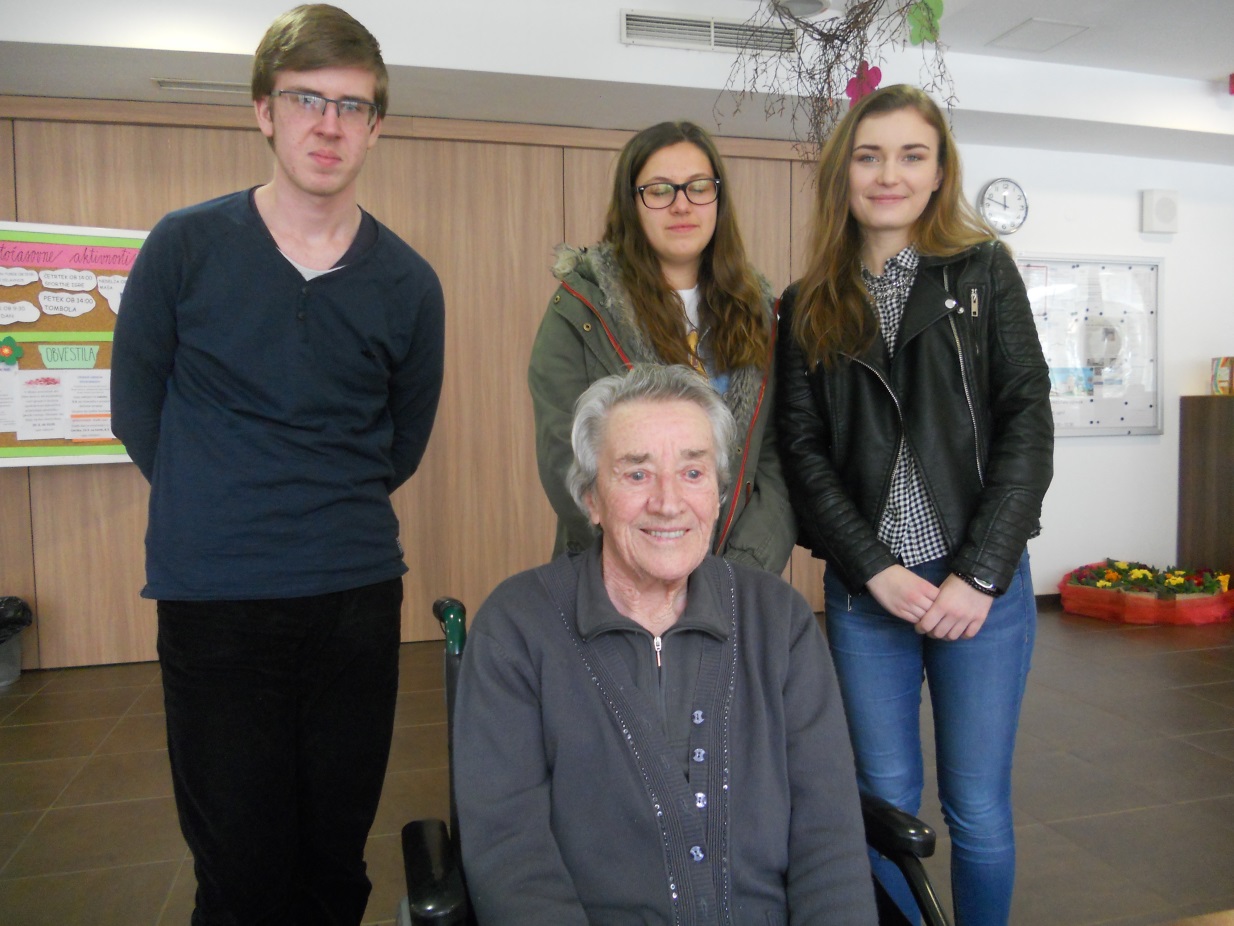 